La petite Poule rousse 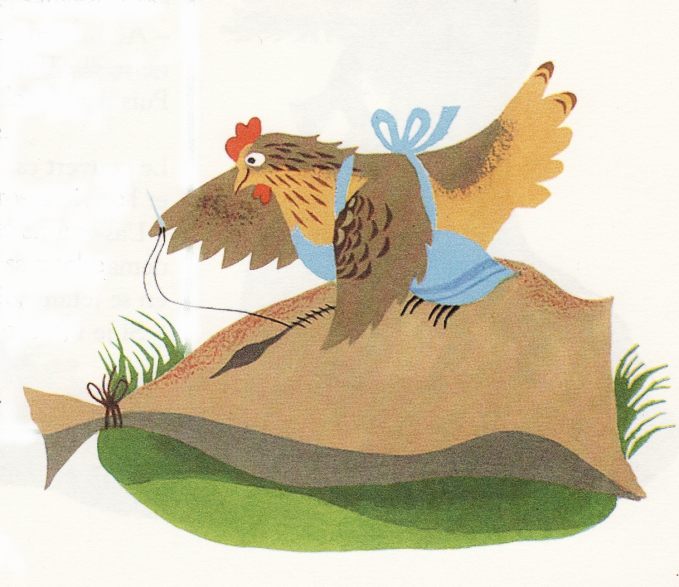 (version revue à partir du texte disponible sur http://feeclochette.chez.com/Bryant/poule.html) Texte adaptéPremier épisode. Le renard et la pouleIl était une fois une petite poule rousse, qui vivait dans sa petite maison, toute seule. Comme elle aimait coudre ou raccommoder des habits pour ses amis, elle avait toujours dans la poche de son tablier un dé, du fil et une paire de ciseaux. Un vieux renard, habile et rusé, habitait avec sa vieille mère dans un terrier, sur une colline, pas très loin de là. Au fond de son terrier, maître Renard rêvait, le jour et la nuit, d'attraper la petite Poule rousse.- Comme elle doit être tendre! pensait-il. Si seulement je pouvais la mettre bouillir dans ma grande marmite! se disait-il. Quel fameux souper pour ma vieille mère et pour moi!Mais il ne pouvait pas jamais attraper la petite Poule rousse parce qu'elle était trop intelligente et trop prudente. Toutes les fois qu'elle sortait, elle fermait sa porte à clef, et quand elle rentrait, elle s'enfermait soigneusement, et mettait la clef dans la poche de son tablier, avec son dé, du fil, et ses ciseaux.Mais un jour, le renard a pensé qu'il avait trouvé un bon moyen pour attraper la petite poule rousse. Il a dit à sa vieille mère :- Mets la grande marmite sur le feu, nous aurons de la petite poule rousse pour notre souper.Il a pris un grand sac de toile et il a descendu la colline à toute vitesse vers la maison de la petite poule.Deuxième épisode. La ruse de maître RenardPetite poule rousse venait justement de sortir pour ramasser du petit bois pour allumer son feu et elle avait laissé la porte ouverte. Le renard s’est glissé derrière la pile de bois et, pendant qu'elle était baissée et ne le voyait pas, il a filé dans la maison et s’est caché derrière la porte.Une minute après, la petite Poule rousse est rentrée chez elle, en disant :- Je vais fermer la porte, et après je serai bien tranquille...Alors elle a fermé la porte mais quand elle s’est retournée elle a vu le renard qui la regardait d’un air menaçant ! La petite Poule a eu très peur ! Mais elle n’a pas perdu pas la tête. Elle a laissé tomber son petit bois et elle a volé sur la plus haute armoire. Et puis elle a crié au renard :- Tu ne me tiens pas encore!- On va voir ! a répondu maître Renard parce qu’il avait trouvé une idée de ruse.Voici ce qu’il a fait. Le renard s’est placé devant l’armoire, juste au-dessous de la petite Poule rousse, il a placé son grand sac ouvert à côté de lui, et il s’est mis à tourner, à tourner, à tourner après sa queue, tout en rond, et de plus en plus vite, si bien que la pauvre petite poule en a été tout étourdie ! Elle a été tellement étourdie qu'elle en a perdu l’équilibre et qu’elle est tombée juste dans le grand sac que le renard avait posé tout ouvert à côté de lui ! Alors, le renard a jeté le sac sur son épaule et il est reparti dans son terrier, où la marmite bouillait sur le feu.Troisième épisode. La ruse de petite Poule roussePour rentrer chez lui, le renard devait monter toute la colline, et il trouvait que le chemin était bien long et bien fatigant. La petite Poule rousse ne savait d'abord pas où elle en était, tellement la tête lui tournait. Mais, au bout d'un moment, elle a repris ses sens et elle aussi eu l’idée d’une ruse ! Elle a sorti ses ciseaux de sa poche, et clic clic clic! elle a fait un petit trou dans le sac et elle a passé sa tête au dehors. Et comme le renard portait le sac dans son dos, il ne pouvait pas la voir. Comme le chemin grimpait toujours, le renard s’est arrêté pour faire une pause et reprendre son souffle. Aussitôt la petite Poule a agrandi le trou avec sa paire de ciseaux, clic clic clic, elle s’est glissée en dehors du sac. Et puis, vite, vite, vite, elle a fourré une grosse pierre dans le sac et a elle a, vite, vite, vite recousu le sac avec son fil et son aiguille. Après quoi, elle a pris son vol, et elle a filé aussi vite qu'elle pouvait jusqu'à la maison. Arrivé chez elle, elle n’a pas oublié de bien fermer la porte à clé.Pendant ce temps, le vieux renard qui s’était reposé avait repris sa route. Il était bien content, parce qu’il croyait qu’il y avait Petite poule rousse dans son sac, mais c’était la grosse pierre !  Il se disait : - Comme cette petite Poule rousse est lourde; je ne la croyais pas si grasse. Elle va me faire un fameux souper!Il est enfin arrivé bien fatigué à son terrier. Dès que sa vieille mère l’a vu, elle lui a crié :- Est-ce que tu as la petite Poule rousse ?- Oui, oui ! Est-ce que l'eau est chaude ? - Elle bout à gros bouillons dans la marmite ! a dit la vieille mère.- Très bien nous allons la faire cuire ! Alors, attention lui a dit le renard, enlève le couvercle de la marmite, je vais secouer le sac et je vais faire tomber la petite Poule rousse dedans. Toi, reste près de la marmite et fais bien attention qu’elle ne s’envole pas.La vieille mère renard a ôté le couvercle de la marmite, et elle s’est tenue tout près. Et elle a attendu. Le renard a ouvert le sac sans regarder dedans, il a pris le sac par le fond, il l’a soulevé et il l’a secoué au-dessus de la marmite.Il y a eu un énorme Plouf! Et c’est la grosse pierre qui est tombée dans l’eau bouillante. La marmite s’est renversée et elle a ébouillanté le renard et sa vieille mère. Ils ont eu tellement mal qu’ils sont partis en courant et on ne les a jamais revus.Et la petite Poule rousse est restée dans sa petite ferme, où elle a vécu heureuse tous les jours de sa vie.SéquenceLes séances de langage constituent le pivot de la séquence didactique. Il peut y avoir plusieurs moments de lecture pour une séance de langage. N’oublions pas que le texte est la source principale des apprentissages linguistiques. Ces moments de lecture peuvent avoir lieu avec le groupe classe. Ce sera plus difficile avec les séances décrochées où le travail oral des élèves est important. Les activités proposées ci-dessous en séance décrochée ne comportent pas de propositions de travail à propos des erreurs commises par les élèves lors des séances de langage qui les ont précédées. Ce sera à l’enseignant de les compléter en fonction de ce qu’il pourra observer lui-même dans les interventions de ses élèves. 4 séances de langage sur un texte découpé en 3 épisodes : Episode 1		1 séance de langageEpisodes 1 et 2	1 séance de langageEpisodes 1, 2 et 3 	2 séances de langageSelon le degré de maîtrise de l’histoire il sera possible de faire une cinquième séance de langage. La séance décrochée sera préparée en fonction des difficultés rencontrées par les élèves. Les questions de la séance de langage peuvent être les suivantes1ère séance décrochée : Le renard et la poule1ère séance décrochée : Le renard et la pouleSéance décrochéeA placer avant la lecture Vocabulaire des objets : dé, fil (présenter les objets concrets) et des actions qui y sont associées : coudre, raccommoderExplication de rêver de : avoir très envie de / penser, se dire : se parler à soi même dans sa têtePrésentation de la QEX. Quand le maître demande ce qu’on a oublié de dire, il faut essayer de trouver ce qui n’a pas encore été dit.Lecture Épisode 1 : Le renard et la poule1ère séance de langage. Questionnement1ère séance de langage. QuestionnementPhase 1. RestitutionQB. 	Première partie de notre travail : l’histoire. De quoi vous rappelez-vous ? QBR. 	De quoi vous rappelez-vous encore ? (deux fois)QEX.	 Qu’est-ce qu’on a oublié de dire ?Phase 2. CompréhensionQB. 	Deuxième partie de notre travail. Nous allons parler des personnages. Qui peut 	dire le nom des personnages (on acceptera l’oubli de la mère renard)QB. 	Où vivent le renard, la vieille mère du renard et la poule (deux lieux dans 	l’histoire) ?QB. 	Que voulait le renard ? QB.	Qu’est-ce que la poule voulait ?Phase 3. InterprétationQB. 	Troisième partie de notre travail. Il faut se mettre à la place d’un personnage. A 	votre avis, que va-t-il se passer maintenant ?QB. 	Est-ce que le renard va réussir à attraper la petite poule rousse ? Dites pourquoi ?Commentaire La 3e phase (interprétation) ne sera pas forcément abordée : rester attentif à la compréhension qu’ont les élèves de la tâche attendue et à leur implication.Observations2e séance décrochée. La ruse de maître renard2e séance décrochée. La ruse de maître renardSéance décrochée- Retour sur des erreurs observées durant la séance précédente (ex : la petite Poule rousse/elle, le renard/il…)- Explication des expressions : filer (courir)ne perdre pas la tête (rester calme, être capable de chercher une solution à un problème) avoir une idée de ruse pour attraper la petite Poule rousse (trouver une façon d’attraper la poule sans qu’elle comprenne ce qui arrive)être étourdie (avoir la tête qui tourne)Contage ou lecture de l’épisode 1Lecture de l’épisode 2Épisodes 1 et 2 : La ruse de maître renard2e séance de langage. Questionnement2e séance de langage. QuestionnementPhase 1. RestitutionQB. Nous venons de lire le premier et le deuxième épisode Petite poule rousse. Première partie de notre travail : l’histoire. De quoi vous rappelez-vous ? QBR. De quoi vous rappelez-vous encore ? (deux fois)QEX. Qu’est-ce qu’on a oublié de dire ?Phase 2. CompréhensionQB. Deuxième partie de notre travail. Nous allons parler des personnages. Qui peut dire le nom des personnages ?QB. 	Que veut le renard quand il approche de la maison de la petite Poule rousse ?       	Que pense la petite Poule rousse quand elle sort de chez elle pour aller chercher 	du bois ?       	Que pense le renard quand il voit la PPR en haut de l’armoire ?Phase 3. InterprétationQB. 	Troisième partie de notre travail. Il faut se mettre à la place d’un personnage. Est-	ce que le renard a eu ce qu’il voulait ?QB. 	Si vous étiez à la place de la petite Poule rousse, qu’est-ce que vous auriez fait ?QB. 	Est-ce que le renard va manger la petite Poule rousse ? dites pourquoi ?Observations3e séance décrochée : La ruse de la petite Poule rousse3e séance décrochée : La ruse de la petite Poule rousseSéance décrochée- Retour sur d’éventuelles erreurs (syntaxe, correspondance pronominale…) observées durant la séance précédente- Vérification de la compréhension de verbes ou d’expressions comme imaginer, penser, avoir l’idée d’une ruse, avoir la tête qui tourne- Explication de l’expression ne pas savoir où on est, reprendre ses sens - Onomatopée accompagnée de geste de couper avec deux doigts : clic, clic, clic ; geste de coudre avec une aiguille…Lecture intégrale du conteÉpisodes 1, 2 et 3 : La ruse de la petite Poule rousse. Dire que lors de la prochaine séance de langage il faudra raconter toute l’histoire.3ème séance de langage. Questionnement3ème séance de langage. QuestionnementPhase 1. RestitutionNous venons de lire toute l’histoire de Petite poule rousse. Première partie de notre travail : l’histoire. QB. Vous allez essayer de raconter toute l’histoire. Alors qui veut commencer ? De quoi vous rappelez-vous ? QBR. 	De quoi vous rappelez-vous encore ?QEX. 	Qu’est-ce qu’on a oublié de dire ?Phase 2. CompréhensionQB. 	Deuxième partie de notre travail. Nous allons parler des personnages. Qui peut 	dire le nom de tous les personnages ? (3 personnages)QB. 	Que veut la petite Poule rousse ? Dites pourquoiQC. 	Que pense le renard quand il monte sur la colline pour rentrer chez lui ? QC. 	Que pense la PPR quand elle s’envole pour rentrer chez elle ?QC. 	Que pense la vieille mère renard quand elle attend son fils ? QC. 	Que pense le renard quand il arrive près du terrier où l’attend la vieille mère 	renard ?Phase 3. InterprétationQB. 	Troisième partie de notre travail. Il faut se mettre à la place d’un personnage. Est-	ce que le renard a eu ce qu’il voulait ?QB. 	Si vous étiez à la place du renard, qu’est-ce que vous auriez fait ?Observations4e séance décrochée. La ruse de la petite Poule rousse4e séance décrochée. La ruse de la petite Poule rousseSéance décrochée- Retour sur d’éventuelles erreurs observées durant les séances précédentes.- Reprise de l’explication des verbes correspondant :à des actes mentaux (imaginer, penser, avoir l’idée d’une ruse) à des sensations physiques : avoir la tête qui tourne- Explication des expressions ne pas savoir où on est, reprendre ses sens Ecoute d’un enregistrement du texte intégral Épisodes 1, 2 et 3 : La ruse de la petite Poule rousse. Dire que lors de la prochaine séance de langage il faudra raconter l’histoire en commençant par le début.4ème séance de langage. Questionnement4ème séance de langage. QuestionnementPhase 1. RestitutionQB. 	Nous venons de lire toute l’histoire de Petite poule rousse. Première partie de 	notre travail : l’histoire. Vous allez essayer de la raconter en commençant par le 	début. Je vous écoute. QBR. 	Vous venez de dire que P (un moment de l’histoire). Que se passe-t-il ensuite ? 	 	 (ne pas exiger la contrainte de l’ordre plus de deux fois) car nous sommes au 	début de l’année ! QEX. 	Qu’est-ce qu’on a oublié de dire ?Phase 2. CompréhensionQB. 	Deuxième partie de notre travail. Nous allons parler des personnages. Qui peut 	dire le nom de tous les personnages ? (3 personnages)QC. 	Que pense le renard quand il monte sur la colline pour rentrer chez lui ? QC. 	Que pense la petite Poule rousse quand elle s’envole pour rentrer chez elle ?QC. 	Est-ce que le renard a eu ce qu’il voulait. Dites pourquoi. QC. 	Que pense la vieille mère renard quand elle attend son fils ? QC. 	Que pense le renard quand il arrive près du terrier où l’attend la vieille mère 	renard ?Phase 3. InterprétationQB. 	Troisième partie de notre travail. Il faut se mettre à la place d’un personnage. QB. 	A votre avis, que vont faire le renard et sa mère maintenant ? (supprimez cette question si vous faites une cinquième séance)QB. 	Dans cette histoire, est-ce que vous aimeriez être le renard, dites pourquoiObservations5ème séance de langage. Questionnement5ème séance de langage. QuestionnementPhase 1. RestitutionQB. 	Nous venons de lire toute l’histoire de Petite poule rousse. Première partie de 	notre travail : l’histoire. Vous allez essayer de la raconter en entier en commençant par le début. Je vous écoute. QBR. 	Vous venez de dire que P (un moment de l’histoire). Que se passe-t-il ensuite ? 	 	 (ne pas exiger la contrainte de l’ordre plus de deux fois) car nous sommes au 	début de l’année ! QEX. 	Qu’est-ce qu’on a oublié de dire ?Phase 2. CompréhensionQB. 	Deuxième partie de notre travail. Nous allons parler des personnages. Qui peut 	dire le nom de tous les personnages ? (3 personnages)QC. 	Que pense le renard quand il monte sur la colline pour rentrer chez lui ? QC. 	Que pense la petite Poule rousse quand elle s’envole pour rentrer chez elle ?QC. 	Que pense le renard quand il arrive près du terrier où l’attend la vieille mère 	renard ?Phase 3. InterprétationQB. 	Troisième partie de notre travail. Il faut se mettre à la place d’un personnage. QB. 	A votre avis, que vont faire le renard et sa mère maintenant ? QB. 	Est-ce que vous avez aimé cette histoire. Dites pourquoi.Observations